Contacts:+1234567891011 +123456789123info@mail.com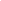 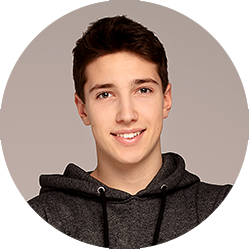 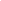 